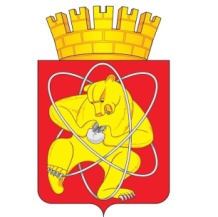 Муниципальное образование «Закрытое административно – территориальное образование  Железногорск Красноярского края»АДМИНИСТРАЦИЯ ЗАТО г. ЖЕЛЕЗНОГОРСКПОСТАНОВЛЕНИЕ      30.03.2018                                                                                                                                № 646г. ЖелезногорскО внесении изменений в постановление Администрации ЗАТО г. Железногорск от 29.06.2016 № 1115 «Об утверждении Положения о порядке взаимодействия отраслевых (функциональных) органов и структурных подразделений Администрации ЗАТО г. Железногорск при создании, реорганизации, ликвидации муниципальных унитарных предприятий»  В соответствии с Федеральным законом от 06.10.2003 № 131-ФЗ «Об общих принципах организации местного самоуправления в Российской Федерации», Уставом  ЗАТО Железногорск,  решением Совета депутатов ЗАТО г. Железногорск от 16.01.2018 № 28-107Р «Об утверждении структуры Администрации ЗАТО г. Железногорск»,  ПОСТАНОВЛЯЮ:       1. Внести в приложение к постановлению Администрации ЗАТО                             г. Железногорск от 29.06.2016 № 1115 «Об утверждении Положения о порядке взаимодействия отраслевых (функциональных) органов и структурных подразделений Администрации ЗАТО г. Железногорск при создании, реорганизации, ликвидации муниципальных унитарных предприятий» следующие изменения:  1.1. В абзаце седьмом пункта 1.3 слова «Заместителем Главы администрации ЗАТО г. Железногорск, координирующим деятельность предприятия;»  заменить словами «Заместителем Главы ЗАТО г. Железногорск, координирующим деятельность предприятия;».1.2. В абзаце восьмом пункта 1.3 слова «Первым заместителем Главы администрации ЗАТО г. Железногорск.»  заменить словами «Первым заместителем Главы ЗАТО г. Железногорск по стратегическому планированию, экономическому развитию и финансам;». 1.3. Дополнить пункт 1.3 абзацем следующего содержания: «Первым заместителем Главы ЗАТО г. Железногорск по жилищно-коммунальному хозяйству.». 2. Управлению делами Администрации ЗАТО г. Железногорск                                  (Е.В. Андросова) довести до сведения населения настоящее постановление через газету «Город и горожане».   3. Отделу общественных связей Администрации ЗАТО г. Железногорск (И.С. Пикалова) разместить настоящее постановление на официальном сайте муниципального образования «Закрытое административно-территориальное образование Железногорск Красноярского края» в информационно-телекоммуникационной сети «Интернет».4. Контроль над исполнением настоящего постановления возложить на первого заместителя Главы ЗАТО г. Железногорск по жилищно-коммунальному хозяйству С.Е. Пешкова.5. Настоящее постановление вступает в силу после его официального опубликования.Глава ЗАТО г. Железногорск                                                        И.Г. Куксин